dr hab. Wojciech Zalewski, prof. UG
Dziekan Wydziału Prawa i AdministracjiPODANIESzanowny Panie Dziekanie,Zwracam się z prośbą o umożliwienie mi studiowania w roku akademickim ………………. w uczelni partnerskiej Wydziału Prawa i Administracji Uniwersytetu Gdańskiego (wskazanej poniżej) w ramach programu mobilności zagranicznej studentów Erasmus Plus (Student Mobility for Studies KA131). Proszę o uwzględnienie mojej kandydatury w procesie kwalifikacyjnym.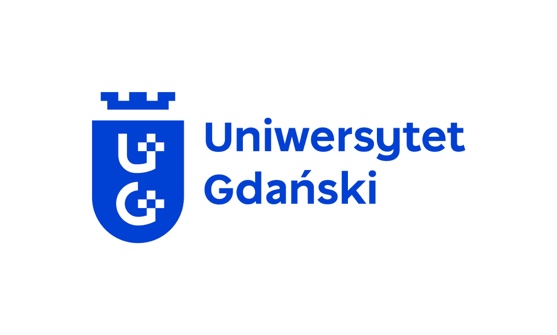 Podanie o wyjazd na studia zagraniczne ERASMUS+ dla studentówWydziału Prawa i Administracji Uniwersytetu Gdańskiego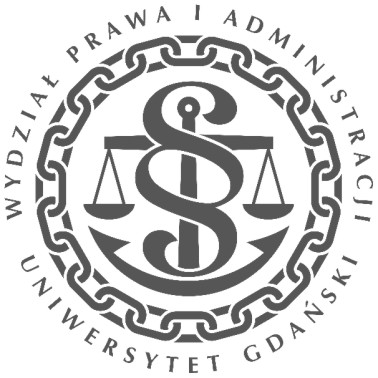 I. Dane osobowe studenta – kandydata do wyjazduI. Dane osobowe studenta – kandydata do wyjazduI. Dane osobowe studenta – kandydata do wyjazduImię i nazwisko:Kierunek studiów (na dzień składania podania):[   ] jednolite magisterskie  [    ] pierwszego stopnia (lic.)[   ] drugiego stopnia (mgr)    [    ] Szkoła Doktorska[   ] jednolite magisterskie  [    ] pierwszego stopnia (lic.)[   ] drugiego stopnia (mgr)    [    ] Szkoła Doktorska[   ] stacjonarne                    [    ] niestacjonarne (zaoczne / wieczorowe)[   ] stacjonarne                    [    ] niestacjonarne (zaoczne / wieczorowe)Wpisany/-a na semestr:Nr albumu:Uwaga! O podanie poniższych informacji o wpisie na semestr studiów i o średniej proszę poprosić pracownika Dziekanatu:[Wypełnia pracownik Dziekanatu]Uwaga! O podanie poniższych informacji o wpisie na semestr studiów i o średniej proszę poprosić pracownika Dziekanatu:[Wypełnia pracownik Dziekanatu]Uwaga! O podanie poniższych informacji o wpisie na semestr studiów i o średniej proszę poprosić pracownika Dziekanatu:[Wypełnia pracownik Dziekanatu]Aktualny kierunek i semestr studiów – wpis (na dzień wypełnienia formularza):Aktualny kierunek i semestr studiów – wpis (na dzień wypełnienia formularza):średnia ocen Kandydata z całego dotychczasowego okresu studiów, wyliczona zgodnie z Regulaminem Studiów (wszystkich ukończonych semestrów na danym rodzaju i poziomie studiów, z dokładnością do 2. miejsca po przecinku):średnia ocen Kandydata z całego dotychczasowego okresu studiów, wyliczona zgodnie z Regulaminem Studiów (wszystkich ukończonych semestrów na danym rodzaju i poziomie studiów, z dokładnością do 2. miejsca po przecinku):Imię i nazwisko pracownika Dziekanatu (pieczęć), podpis, data:Dziękuję!Imię i nazwisko pracownika Dziekanatu (pieczęć), podpis, data:Dziękuję!II Wybór uczelni partnerskiej(Proszę wskazać uczelnię/-e partnerskie, o wyjazd do których Pani/Pan się ubiega według kolejności Pani/Pana priorytetów. Jako pierwszą proszę wpisać uczelnię partnerską, do której najchętniej chciałaby Pani/Pan wyjechać). Proszę także wskazać preferowany okres mobilności (rok, sem. zim., sem. letni):1.2.3.III dotychczasowa mobilność III dotychczasowa mobilność Czy brał(-a) Pan(i) już udział w programie wymiany studenckiej ERASMUS+?(Jeśli tak, podać kiedy, w ramach którego stopnia studiów i jaki był okres mobilności)Czy Pani/Pan studiował już za granicą w ramach innego programu niż Erasmus+?:Jeśli tak, to kiedy, jak długo, na jakiej uczelni i w ramach jakiego programu?:IV Znajomość języków obcychIV Znajomość języków obcychProszę przedstawić wykaz dokumentów, które Pani/Pan dołącza na potwierdzenie znajomości języka obcego (uwaga, przedstawienie dokumentów dotyczących języka wykładowego uczelni partnerskiej jest obowiązkowe):Proszę przedstawić wykaz dokumentów, które Pani/Pan dołącza na potwierdzenie znajomości języka obcego (uwaga, przedstawienie dokumentów dotyczących języka wykładowego uczelni partnerskiej jest obowiązkowe):językDokumentV uzasadnienie: proszę krótko uzasadnić podanie (wskazać motywację do wyjazdu, plany naukowe, dotychczasowe osiągnięcia)W tej części można zwięźle uzasadnić podanie poprzez wskazanie motywacji do wyjazdu. Można także wymienić osiągnięcia mające znaczenie w toku oceny Kandydata oraz przedstawić swoje plany naukowe lub zawodowe. Proszę nie przekraczać przewidzianego miejsca (maksymalnie do końca str 2 podania)VI Załączniki:VI Załączniki:Do niniejszego podania załączam (proszę odznaczyć w kwadratowym polu):Prawidłowo wypełniony i wydrukowany dwustronnie aktualny „Formularz stypendysty Programu Erasmus+” wraz z podpisem na pierwszej stronie oraz na drugiej pod oświadczeniem dotyczącym zapoznania się z informacją o przetwarzaniu danych osobowychDokument(y) potwierdzające znajomość języka obcego (ksero poświadczone za zgodność 
z oryginałem w dziekanacie)Decyzję o przyznaniu świadczenia ze środków Funduszu Pomocy Materialnej dla Studentów i Doktorantów UG (stypendium socjalnego) – w przypadku ubiegania się o stypendium PO WERopis prowadzonych badań wraz z opinią promotora – w przypadku doktorantówinne: ______________________________________________________________Do niniejszego podania załączam (proszę odznaczyć w kwadratowym polu):Prawidłowo wypełniony i wydrukowany dwustronnie aktualny „Formularz stypendysty Programu Erasmus+” wraz z podpisem na pierwszej stronie oraz na drugiej pod oświadczeniem dotyczącym zapoznania się z informacją o przetwarzaniu danych osobowychDokument(y) potwierdzające znajomość języka obcego (ksero poświadczone za zgodność 
z oryginałem w dziekanacie)Decyzję o przyznaniu świadczenia ze środków Funduszu Pomocy Materialnej dla Studentów i Doktorantów UG (stypendium socjalnego) – w przypadku ubiegania się o stypendium PO WERopis prowadzonych badań wraz z opinią promotora – w przypadku doktorantówinne: ______________________________________________________________VI Inne:VI Inne:Oświadczam, że wszystkie podane w formularzu i załączonych dokumentach dane są zgodne z prawdą oraz, że wszelkie załączone dokumenty są autentyczne. Zobowiązuję się powiadomić koordynatora wydziałowego i uczelnianego Erasmus+ o wszelkich zmianach w danych objętych postępowaniem kwalifikacyjnym (dotyczy zwłaszcza informacji kontaktowych).Oświadczam, że wszystkie podane w formularzu i załączonych dokumentach dane są zgodne z prawdą oraz, że wszelkie załączone dokumenty są autentyczne. Zobowiązuję się powiadomić koordynatora wydziałowego i uczelnianego Erasmus+ o wszelkich zmianach w danych objętych postępowaniem kwalifikacyjnym (dotyczy zwłaszcza informacji kontaktowych).Oświadczam, że zapoznałem/-am się z Regulaminem postępowania kwalifikacyjnego studentów Wydziału Prawa i Administracji Uniwersytetu Gdańskiego na wyjazdy w ramach programu Erasmus Plus, ogłoszeniem o rekrutacji a także pismem Koordynatora Uczelnianego Erasmus+ dot. ogólnouniwersyteckich zasad obowiązujących w toku tegorocznej rekrutacji, w tym z kwotami stypendiów oraz informacją na temat ewentualnego skracania czasu finansowania.Oświadczam, że zapoznałem/-am się z Regulaminem postępowania kwalifikacyjnego studentów Wydziału Prawa i Administracji Uniwersytetu Gdańskiego na wyjazdy w ramach programu Erasmus Plus, ogłoszeniem o rekrutacji a także pismem Koordynatora Uczelnianego Erasmus+ dot. ogólnouniwersyteckich zasad obowiązujących w toku tegorocznej rekrutacji, w tym z kwotami stypendiów oraz informacją na temat ewentualnego skracania czasu finansowania.Jestem świadomy/-a, że pozytywna decyzja co do mojej kandydatury oznacza jedynie wytypowanie mnie do wyjazdu i nie jest równoważna z otrzymaniem stypendium. Po wytypowaniu do wyjazdu należy dopełnić formalności określonych przez Sekcję Obsługi Programu Erasmus+ UG, w tym m.in. uzyskać akceptację koordynatora wydziałowego oraz Dziekana w zakresie programu studiów zagranicznych (na formularzu Learning Agrement) a także podpisać umowę między Kandydatem a Uniwersytetem Gdańskim określającą zasady realizacji stypendium.  Jestem świadomy/-a, że pozytywna decyzja co do mojej kandydatury oznacza jedynie wytypowanie mnie do wyjazdu i nie jest równoważna z otrzymaniem stypendium. Po wytypowaniu do wyjazdu należy dopełnić formalności określonych przez Sekcję Obsługi Programu Erasmus+ UG, w tym m.in. uzyskać akceptację koordynatora wydziałowego oraz Dziekana w zakresie programu studiów zagranicznych (na formularzu Learning Agrement) a także podpisać umowę między Kandydatem a Uniwersytetem Gdańskim określającą zasady realizacji stypendium.  Przyjmuję do wiadomości, że wysokość stypendium w ramach Erasmus Plus została określona z góry przez Narodową Agencję Erasmus+ i jest jednakowa dla każdego wyjeżdżającego studenta w poszczególnych grupach krajów. Koszty związane z wyjazdem na stypendium w ramach programu Erasmus student ponosi samodzielnie. W przypadku trudnej sytuacji materialnej można ubiegać się o dodatkowe stypendium socjalne ze środków Erasmus+. W tym celu kandydat przedkłada wraz z niniejszym wnioskiem decyzję o przyznaniu mu świadczenia ze środków Funduszu Pomocy Materialnej dla Studentów i Doktorantów UG (tzw. stypendium socjalnego) ważną w czasie trwania rekrutacji. Dodatkowe wsparcie przysługuje także Studentom z niepełnosprawnością (dysponującym stosownym orzeczeniem).Przyjmuję do wiadomości, że wysokość stypendium w ramach Erasmus Plus została określona z góry przez Narodową Agencję Erasmus+ i jest jednakowa dla każdego wyjeżdżającego studenta w poszczególnych grupach krajów. Koszty związane z wyjazdem na stypendium w ramach programu Erasmus student ponosi samodzielnie. W przypadku trudnej sytuacji materialnej można ubiegać się o dodatkowe stypendium socjalne ze środków Erasmus+. W tym celu kandydat przedkłada wraz z niniejszym wnioskiem decyzję o przyznaniu mu świadczenia ze środków Funduszu Pomocy Materialnej dla Studentów i Doktorantów UG (tzw. stypendium socjalnego) ważną w czasie trwania rekrutacji. Dodatkowe wsparcie przysługuje także Studentom z niepełnosprawnością (dysponującym stosownym orzeczeniem).W przypadku wytypowania do wyjazdu, zobowiązuje się do końca czerwca roku akademickiego poprzedzającego wyjazd uzyskać podpisy właściwego prodziekana oraz koordynatora Erasmus pod dokumentem Learning Agreement, a także złożyć (zaakceptowane przez koordynatora) podanie o indywidualny program studiów (§35 ust. 1 pkt. 5 Regulaminu Studiów).W przypadku wytypowania do wyjazdu, zobowiązuje się do końca czerwca roku akademickiego poprzedzającego wyjazd uzyskać podpisy właściwego prodziekana oraz koordynatora Erasmus pod dokumentem Learning Agreement, a także złożyć (zaakceptowane przez koordynatora) podanie o indywidualny program studiów (§35 ust. 1 pkt. 5 Regulaminu Studiów).Oświadczam, iż zapoznałem się z informacją na temat przetwarzania moich danych osobowych oraz przysługującymi mi prawami („Klauzula informacyjna dla uczestnika programu Erasmus+” na drugiej stronie „Formularza stypendysty Programu Erasmus+”, stanowiącego załącznik do niniejszego podania).Oświadczam, iż zapoznałem się z informacją na temat przetwarzania moich danych osobowych oraz przysługującymi mi prawami („Klauzula informacyjna dla uczestnika programu Erasmus+” na drugiej stronie „Formularza stypendysty Programu Erasmus+”, stanowiącego załącznik do niniejszego podania).Gdańsk, dn. ……………………………….……………………………………..Podpis Kandydata